Приложение № 1к решению Совета муниципальногообразования Павловский районот 15.10.2020 № 3/14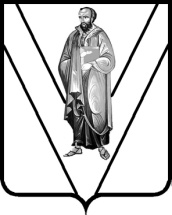                                                                                                                  ПРОЕКТСОВЕТМУНИЦИПАЛЬНОГО ОБРАЗОВАНИЯПАВЛОВСКИЙ РАЙОНР Е Ш Е Н И Еот ____________                                       № ______ст-ца ПавловскаяОб индикативном плане социально-экономического развития муниципального образования Павловский район на 2021 год и на период до 2023 годаРассмотрев и обсудив информацию об индикативном плане социально-экономического развития муниципального образования Павловский район на 2021 год и на период до 2023 года, Совет муниципального образования Павловский район  р е ш и л:1. Утвердить индикативный план социально-экономического развития муниципального образования Павловский район на 2021 год и на период до 2023 года (приложение).2. Администрации муниципального образования Павловский район обеспечить выполнение утвержденного индикативного плана и предоставить в Совет муниципального образования Павловский район отчеты о его выполнении в соответствии с действующим законодательством.3. Контроль  за  выполнением  настоящего  решения возложить на постоянную комиссию Совета муниципального образования Павловский район по вопросам экономической и инвестиционной политики, развитию малого и среднего бизнеса.4. Решение вступает в силу со дня его обнародования.Глав муниципального образованияПавловский район                                                                                          Б.И. ЗуевРешение принято на заседании Совета муниципального образования Павловский район _______________________2020 года.Председатель Совета муниципального образования Павловский район                                                                                    В.И.Лесовой